Актуализированы случаи и сроки использования биометрических персональных данных, размещенных физическими лицами в единой биометрической системе Реализованы положения Федерального закона от 29.12.2022 N 572-ФЗ "Об осуществлении идентификации и (или) аутентификации физических лиц с использованием биометрических персональных данных, о внесении изменений в отдельные законодательные акты Российской Федерации и признании утратившими силу отдельных положений законодательных актов Российской Федерации". 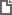 Постановление Правительства РФ от 31.05.2023 N 893
"О внесении изменений в постановление Правительства Российской Федерации от 15 июня 2022 г. N 1067" 